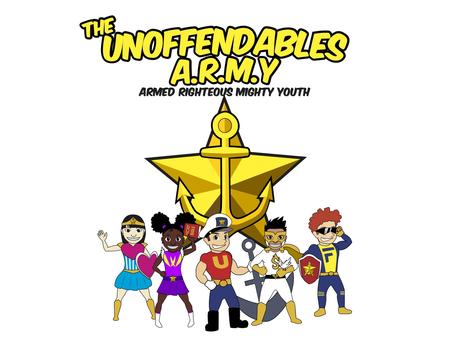 Lesson Title: Don’t Judge Others                                LITTLE LIEUTENANTS:  FALL LESSON  10                               AGE:  PRESCHOOL  3-5 YEAR OLDS                                 Adopted from Bait of Satan by John Bevere  Lesson Topic: Don’t Judge OthersLesson Background/Foundation for Teachers: The Holy Spirit convicts as He speaks through one’s conscience. From big to small, each person matters to God. God wants us to confront each other's sins in truth, respect and love like we would like to be treated if we were the one who had sinned.Introduction Activity: Get two boxes.BOX 1: Fill this box with irrelevant objects like - empty/crushed water bottle, balled up paper, empty juice box, broken toys, plastic bag etc. - Carefully wrap this box in bright/colorful/attractive paperBOX 2: Fill this box with items/objects that children likes – toys, lollipops, cookies, Kingdom bucks, etc.  Leave this box unwrapped/roughly wrapped with a dull paper...Without touching the box, each child will be asked to vote for a box they would like to explore.After voting, unwrap and reveal what is in each box. Encourage children to discuss what just happened.Introduce the children to the concept of judging.Praise & Worship: Song 1: Jesus love the little children - Cedarmont KidsSong 2: O Be careful little eyes what you see - Cedarmont KidsSong 3: O mighty ones – For the Lord delights in showing mercy. - Ramp worshipKey Verse: Romans 12:3-4 (NIV)Humble Service in the Body of Christ3 For by the grace given me I say to every one of you: Do not think of yourself more highly than you ought, but rather think of yourself with sober judgment, in accordance with the faith God has distributed to each of you. 4 For just as each of us has one body with many members, and these members do not all have the same function, Bible Story: Scripture Reference: Matthew 7:1-5Matthew 7:1-5 New International Version (NIV)Judging Others7 “Do not judge, or you too will be judged. 2 For in the same way you judge others, you will be judged, and with the measure you use, it will be measured to you.3 “Why do you look at the speck of sawdust in your brother’s eye and pay no attention to the plank in your own eye? 4 How can you say to your brother, ‘Let me take the speck out of your eye,’ when all the time there is a plank in your own eye? 5 You hypocrite, first take the plank out of your own eye, and then you will see clearly to remove the speck from your brother’s eye.Luke 6:37 (NIV)Judging Others37 “Do not judge, and you will not be judged. Do not condemn, and you will not be condemned. Forgive, and you will be forgiven. Narrative of Story:  Apostle Paul, A man of God in the Bible, wrote a letter to a Church in Rome about not judging one another. Discuss with the children, times when they have seen people doing things different from how they would do it. E.g. counting, singing, running, dress different or eating something they don’t like to eat … etc.Discuss the tendency for us to look down at those people, condemn them for what they can or cannot do...Ask Children to discuss how they would feel if someone else looks down on them for something they are not so good at doing YET.The word of God says ““Do not judge, or you too will be judged.” We need to check ourselves every day and every time to make sure we don’t get judged by God for Judging others.Our Job is to love one another and help each other when needed.Pray for the people around us that are making bad choices or doing something wrong, that God may help them do the right thing.Some people look good on the outside but may be empty on the inside – meaning that they don’t do good deeds. - Pray for them that God change their hearts.Craft/Make & Take: Title:Make a MirrorSupplies Needed: Popsicle Sticks/or small round paper platesAluminum foilRed Hearts: paper cut-outs with message – We need to reflect the love of Chris to allDirectionsEngage children in Making a square frame using popsicle sticks.Cover the frame with aluminum foil. Glue the red heart cut-out (with message - We need to reflect the love of Chris to all) in the center of the aluminum foil.You may substitute the popsicle stick frame for paper plates wrapped with the aluminum foil.You may add a popsicle stick handle to the square/round mirror.Closing Activity & Prayer: Prayer: God help us to be a good friend to others and help us love them like you love us even when we are not perfect in all ways.Teach us to not judge but learn to correct one another with respect, in truth and love.Faith At Home: Description: Talk about how to share what they learned with their families.Lesson Topic: Don’t Judge OthersLesson Topic: Don’t Judge OthersLesson Topic: Don’t Judge OthersLesson Topic: Don’t Judge OthersLESSONWHAT CHILDREN DOSUPPLIESNEEDEDPREPARATION OVERVIEW1Getting StartedIntroduction/Ice Breaker: Voting: Mystery Gift boxes*2 boxes*Wrapping materials*Objects/items to fill the boxesRead the introduction activity below for ideas on specific items needed for this activity2Bible ExplorationKey Verse Key Verse: *Romans 12:3-4 (NIV)Humble Service in the Body of Christ3 For by the grace given me I say to every one of you: Do not think of yourself more highly than you ought, but rather think of yourself with sober judgment, in accordance with the faith God has distributed to each of you. 4 For just as each of us has one body with many members, and these members do not all have the same function, Bible2Bible ExplorationKey Verse LESSONWHAT CHILDREN DOSUPPLIESNEEDEDPREPARATION OVERVIEW3Weaving Faith Into LifeCraft/Make and Take:Make a Mirror*Popsicle Sticks/or small round paper plates*Aluminum foil*Red Hearts: paper cut-outs with message – We need to reflect the love of Chris to all3Weaving Faith Into LifeDaily Challenges:Choose a daily challenge to apply God’s word.4Lasting ImpressionsPrayer Points:*God help us to be a good friend to others and help us love them like you love us even when we are not perfect in all ways.*Teach us to not judge but learn to correct one another with respect, in truth and love.Faith at Home:Talk about how to share what they learned with their families.